Российская  ФедерацияСовет депутатов Трегубовского сельского поселенияЧудовского района Новгородской областиРЕШЕНИЕот  07.05.2021       № 35д. ТрегубовоО внесении изменений в Правилаблагоустройства территории Трегу-бовского сельского поселения        В соответствии с пунктом 37 статьи 1 Градостроительного кодекса Российской Федерации, Федеральным законом от 6 октября 2003 года № 131-ФЗ «Об общих принципах организации местного самоуправления в Российской Федерации»,  руководствуясь Уставом Трегубовского  сельского поселения,        Совет депутатов Трегубовского сельского поселения РЕШИЛ:      1. Утвердить изменения в Правила благоустройства территории Трегубовского сельского поселения (далее – Правила), утвержденные решением Совета депутатов Трегубовского сельского поселения от  27.06.2012  № 94(в редакции решений Совета депутатов Трегубовского сельского поселения от 05.05.2012г.№ 202,  от  30.11.2017  №122, от 30.04.2019 № 159, решения Совета депутатов от 17.04.2020 № 198):      1.1. Дополнить Правила разделом 2.20 «Содержание мест массового пребывания граждан» в следующей редакции:    «2.20 Содержание мест массового пребывания граждан      2.20.1 Содержание мест массового пребывания граждан осуществляется юридическими лицами, независимо от их организационно-правовых форм, на  принадлежащих им на праве собственности или ином вещном праве  земельных участках, в соответствии с действующими санитарными правилами и нормами, а также настоящими Правилами.       2.20.2. К местам массового пребывания граждан относятся:       1) места отдыха населения - скверы, парки, пляжи, базы отдыха;      2) места активного отдыха и зрелищных мероприятий – детские, игровые, спортивные площадки, стадионы, открытые сценические площадки»;       3) территории объектов торгового назначения - рынки и объекты мелкорозничной сети (нестационарные объекты торговли и сферы услуг - автомагазины (автолавки, автоприцепы), цистерны, тележки, лотки (переносные и со сборно-разборным тентовым покрытием), летние кафе), объекты торговли и бытового обслуживания вне зависимости от ведомственной принадлежности;       4) территории, занятые автомобильными стоянками, дачно-строительными и гаражно-строительными кооперативами, кооперативами овощехранилищ, садоводческими и огородническими некоммерческими объединениями граждан;        5) территории, прилегающие к административным и общественным зданиям, строениям и учреждениям (образовательным учреждениям, и учреждениям здравоохранения);       6) кладбища и мемориалы;       7) территории, прилегающие к зданиям и сооружениям (складам, заводам, цехам, мастерским, в том числе к их ограждениям).       2.20.3. Ответственность за уборку территорий указанных выше объектов возлагается на собственников (владельцев) данных объектов.        2.20.4. Ответственные лица обязаны:        1) выполнять работы по благоустройству мест массового пребывания граждан;       2) устанавливать в местах массового пребывания граждан урны для сбора мелкого мусора и своевременно очищать их;       3) при проведении массовых мероприятий обеспечить установку биотуалетов, их своевременную очистку и дезинфекцию;       4) осуществлять обустройство, содержание и уборку парковок (парковочных карманов);        5) обеспечивать освещение мест массового пребывания граждан в темное время суток;       6) организовать и обеспечить уборку закрепленной территории от мусора, смета, грязи, пыли, снега и наледи.       2.20.5. В непосредственной близости к местам массового пребывания граждан, а также возле административных зданий, строений и сооружений, промышленных предприятий ответственные лица обязаны обустроить парковки (парковочные карманы).        2.20.6. Территории рынков должны быть благоустроены, иметь твердые покрытия и уклоны для стока ливневых и талых вод, и также оборудованы туалетами, хозяйственными площадками, контейнерными площадками, контейнерами и урнами.       2.20.7. Территории гаражно-строительных кооперативов, открытых автомобильных стоянок должны  оборудоваться контейнерами для сбора отходов производства и потребления.        2.20.8. На территориях мест массового пребывания граждан запрещается:       1) загрязнять территорию отходами производства и потребления;       2) мыть транспортные средства в не установленных для этих целей местах;      3) повреждать газоны, объекты естественного и искусственного озеленения;      4) сидеть на столах и спинках скамеек;      5) повреждать малые архитектурные формы и перемещать их с установленных мест;     6) размещать объекты мелкорозничной (торговой) сети без согласования с Администрацией поселения;      7) хранить, складировать тару и запасы товара, торговое оборудование в не предназначенных для этого местах на прилегающей территории, газоне, крыше объектов мелкорозничной (торговой) сети.         2.21 Размещение и содержание детских, игровых и спортивных площадок:          2.21.1 Детские площадки предназначены для игр и активного отдыха детей разных возрастов: преддошкольного (до 3 лет), дошкольного (до 7 лет), младшего и среднего школьного возраста (7 - 12 лет). Площадки организовываются в виде отдельных площадок для разных возрастных групп или как комплексные игровые площадки с зонированием по возрастным интересам. Для детей и подростков (12 - 16 лет) организовываются спортивно-игровые комплексы (велодромы и тому подобное) и оборудуются специальные места для катания на самокатах, роликовых досках и коньках.         2.21.2 При обустройстве детских площадок необходимо учитывать нормативные требования по соблюдению расстояний от инженерных коммуникаций до элементов игрового и спортивного оборудования, а также соблюдать минимальные расстояния безопасности, в пределах которых не допускается размещение других видов игрового оборудования, скамей, урн, бортовых камней, твердых видов покрытия, веток, стволов, корней деревьев.Размещение площадок необходимо предусматривать на расстоянии, м, не менее:от окон жилых и общественных зданий:    детские  игровые (дошкольного возраста) - 12;    для занятий физкультурой (в зависимости от шумовыххарактеристик <*>) 10 - 40;от площадок для мусоросборников - 20;от открытых автостоянок и паркингов вместимостью:     10 и менее машино-мест – 25;     11 и более – 50.     2.21.3 Детские и спортивные площадки должны:     иметь планировку поверхности с засыпкой песком неровностей в летнее    время;      регулярно подметаться;      очищаться от снега в зимнее время;      содержаться в надлежащем техническом состоянии, быть покрашены.      2.21.4. Окраску ограждений и строений на детских и спортивных площадках следует производить не реже одного раза в год.       Ответственность за содержание детских и спортивных площадок и обеспечение безопасности на них возлагаются на собственников площадок, если иное не предусмотрено законом или договором.       2.21.5. Детские и спортивные площадки не допускается размещать в санитарно-защитной зоне.        Детские площадки рекомендуется изолировать зелеными насаждениями от транзитного пешеходного движения, проездов, разворотных площадок, гостевых стоянок, площадок для установки мусоросборников, участков постоянного и временного хранения автотранспортных средств.         Обязательный перечень элементов благоустройства территории на детской площадке включает: мягкие виды покрытия, элементы сопряжения поверхности площадки с газоном, озеленение, игровое оборудование, скамьи и урны, осветительное оборудование.         2.21.6.Спортивные площадки предназначены для занятий физкультурой и спортом всех возрастных групп населения. Спортивные площадки проектируются в составе территорий жилого и рекреационного назначения, участков спортивных сооружений, участков общеобразовательных школ. Проектирование спортивных площадок следует вести в зависимости от вида специализации площадки.          Обязательный перечень элементов благоустройства территории на спортивной площадке включает: мягкие или газонные виды покрытия, спортивное оборудование, озеленение. Озеленение размещается по периметру площадки. Быстрорастущие деревья высаживаются на расстоянии от края площадки не менее 2 м. Запрещено применять деревья и кустарники, дающие большое количество летящих семян, обильно плодоносящих и рано сбрасывающих листву. Для ограждения спортивной площадки возможно применять вертикальное озеленение.Спортивные площадки могут быть оборудованы сетчатым ограждением высотой 2,5 - 3 м, а в местах примыкания спортивных площадок друг к другу - высотой не менее 1,2 м.          2.21.7. Требования к игровому и спортивному оборудованию:          2.21.7.1. Игровое оборудование должно быть сертифицировано, соответствовать требованиям санитарно-гигиенических норм, быть удобным в технической эксплуатации, эстетически привлекательным;          2.21.7.2. Спортивное оборудование должно быть предназначено для различных возрастных групп населения и размещаться на спортивных, физкультурных площадках;          2.21.7.3. Спортивное оборудование в виде физкультурных снарядов и тренажеров должно иметь специально обработанную поверхность, исключающую получение травм, (в том числе отсутствие трещин, сколов).          2.21.7.4. Собственники и (или) обслуживающие (эксплуатирующие) организации осуществляют монтаж и установку, регулярный осмотр, контроль за состоянием и техническое обслуживание оборудования на детских игровых площадках в соответствии с требованиями ГОСТ Р 52301-2013 «Оборудование и покрытия детских игровых площадок. Безопасность при эксплуатации. Общие требования».             2. Опубликовать решение в официальном бюллетене Администрации Трегубовского сельского поселения «МИГ Трегубово» и на официальном сайте Администрации Трегубовского сельского поселения в сети «Интернет».Глава поселения                                       С.Б. Алексеев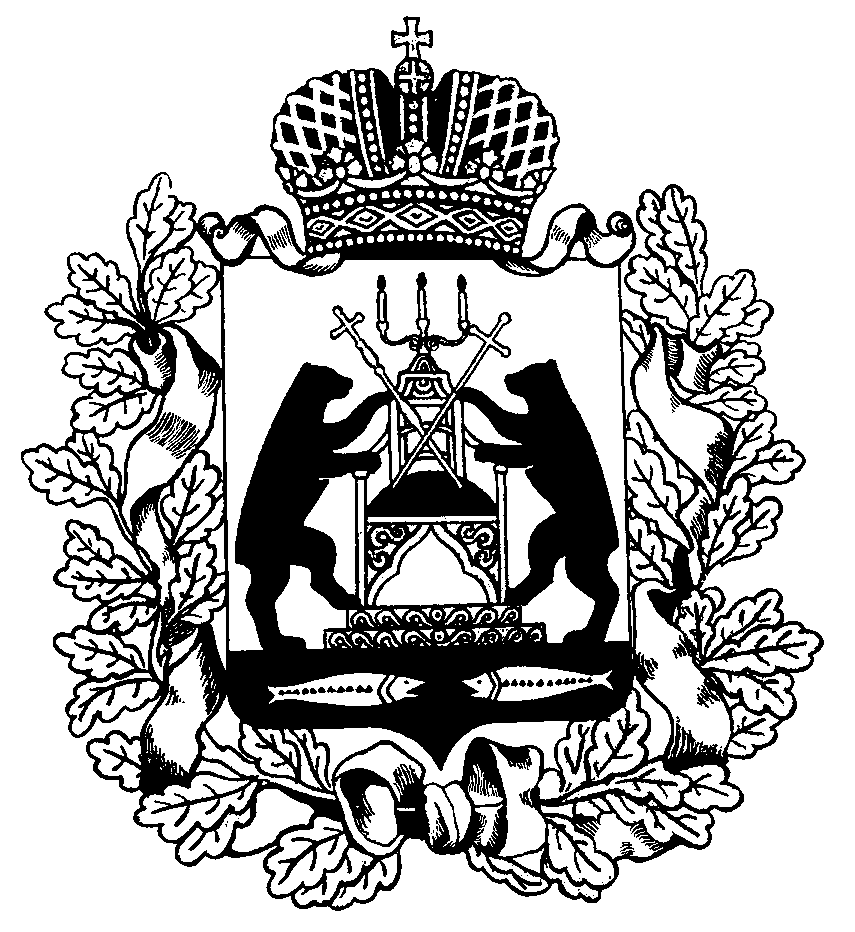 